Proof Editing Marks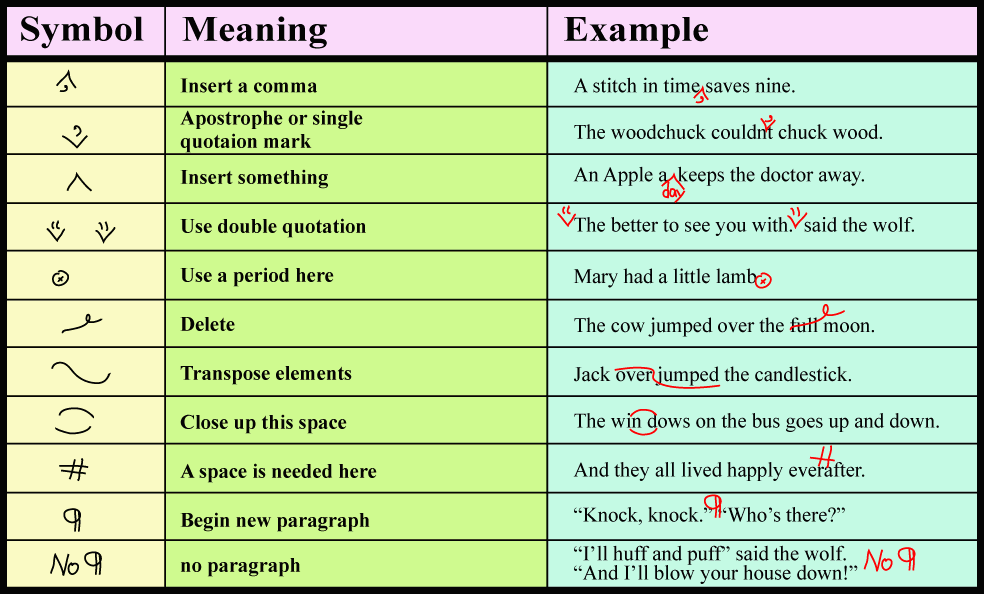 